Requirements: 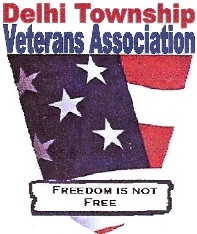 Veteran-honorable dischargedActive member of the militarySpouse of a veteran including widow or widowerNon-Veteran (up to 10% of the membership)Applicant’s Information:Last Name:_______________________________ First Name:___________________________Street Address:_________________________________________________ Apt #___________City/State__________________________________________ ZIP Code____________________Phone #____________________________Email______________________________________Birthdate____________________            Honorably Discharged Veteran? Y____ or N____.  If not a Veteran then relationship to veteran _________________Veteran Name____________  If veteran, time served __________________________to_______________________________Military Branch ______________________________ Rank______________________________Please fill out all information and remit payment:  PO Box 389202, Cincinnati, OH 45238-9202 or email to admin@delhiveterans.com    website: www.delhiveterans.comI understand and to the best of my ability the information I provided is true and correct and I meet the requirements thereof. I understand that providing misinformation on this application is grounds for my application to be rejected or my membership to be revoked. I understand membership dues are payable upon my submission of membership application.  By my applying for membership to the Delhi Veterans Association, I commit myself to adhering to the Constitution, By-Laws and Rules of the Delhi Township Veterans Association. Signature of applicant_____________________________________ Date__________Membership Dues Age- 65 Years or OlderMembership Dues Age- 65 Years or OlderMembership Dues Age- 65 Years or OlderAge- Younger than 65 yearsAge- Younger than 65 yearsAge- Younger than 65 yearsPlanFrequencyFee×PlanFrequencyFee×A1Every Year$18A2Every Year$25B1Every 2 years$30B2Every 2 years$45 C1Every 3 years$42 C2Every 3 years $63D1Every 5 years$65D2Every 5 years$100Lifetime MembershipLifetime MembershipLifetime MembershipLifetime MembershipLifetime MembershipLifetime MembershipPlanAgeFee×PlanAgeFee×L140 and under$300L461 thru 70$150L241 thru 50$250L5 71 thru 80$100L351 thru 60$200L681 and over$50